Oprogramowanie biurowe – klasa 23. MS Excel – autouzupełnianie, wypełnianie danymi (listy), komentarzeAutouzupełnianieAutouzupełnianie to funkcjonalność, która wypełnia kolejne komórki wartościami wg wybranego schematu. Np. jeśli pierwszą wartością będzie 1 to kolejne komórki zostaną wypełnione po przeciągnięciu (z klawiszem CTRL) następnymi liczbami naturalnymi.Z autouzupełnianiem mamy także do czynienia kiedy kolejne wartości pobierane są ze zdefiniowanej listy, np. wpiszemy poniedziałek a po przeciągnięciu pojawią się kolejne dni tygodnia. Serie danych Grupy komórek można wypełniać także seriami danych np. ciągiem arytmetycznym. Wstęga Narzędzia główne -> Sekcja Edycja -> Wypełnienie -> Seria danych.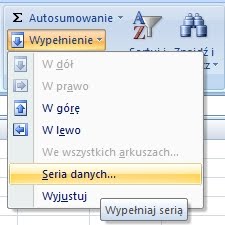 KomentarzeKomentarze to dymki, które pozwalają opisać komórkę, najczęściej domyślnie nie są wyświetlane i pojawiają się dopiero wtedy, kiedy wskaźnik myszy znajdzie się nad komórką. 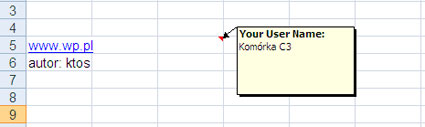 Pracę z komentarzami ułatwia wstęga Recenzja.